Speiseplan Tagesheim Fröttmaninger Straße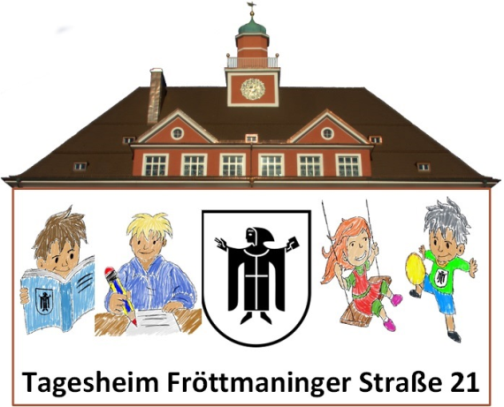 Woche vom _08.02.2021   bis   12.02.2021
   Wochentag

                         Vorspeise
                           Hauptgericht
                             Nachspeise
   Montag
KarottensalatSpaghetti dazu Rinderbolognese
 und geriebener GoudaVegetarisch: Gemüsebolognese
   Dienstag
Salatbuffet
Italienisches Risotto
Allergenfrei: allergenfreies italienisches Risotto
Quark mit Ananas
   Mittwoch
BuchstabensuppeBio Kaiserschmarrn dazu ApfelmusAllergenfrei: glutenfreie Pancakes
   Donnerstag
Salatbuffet
MSC Schlemmerfilet dazu Schnittlauchdipund mediterrane Bio-Kartoffeln
Vegetarisch: mediterrane Gemüserösti Allergenfrei: MSC Seelachsfilet dazu Schnittlauch-Lupinendip

   FreitagFrühlingsrollen dazu Ananas-Chutney 
und Bio Vollkornreis

Krapfen